SAULT AREA HIGH SCHOOLANDCAREER CENTERMonday, October 20, 2014PLEDGECelebrate My Drive:   Don’t forget to log into Celebrate My Drive today to vote! Sophomore Class Meeting: There will be a sophomore class meeting today during 2nd hour in the Strahl Theater. Students will report to their 2nd hour for attendance and will be dismissed via the PA. On October 28th, ring orders will be taken during all 3 lunches and again from 3-5 in the lobby.  Picture Retakes:  Picture retakes will be held on Wednesday, October 22nd for anyone who missed picture day or would like to have retakes of your original picture.  If you need the packet it is available in the main office.Attention Juniors and Seniors:  The window is now open to apply for National Honor Society.  To be considered, you must have a minimum GPA of 3.3, good character, leadership and service involvement.  You can access the application on Mrs. Hammock’s school website.  Applications are due by 3 pm on October 22nd.Michigan State:  will be in the library at 9:15 for a presentation for any interested junior or senior.  Please pick up a pass from Mrs. Pink.On Friday, October 24, 2014, from 5:00 to 7:00PM, the Downtown Development Authority will be hosting their 21st Annual Fall Festival. The evening will begin with “safe trick or treating” through the downtown’s participating businesses- they can be identified by a ghost poster hung in their window.Free hayrides (courtesy of Chuck Palmer and Tom Gage) will transport trick-or-treaters along Ashmun Street and Portage Avenue.The Ramada Ojibway Hotel will once again be the host of the children’s carnival that will operate between 5:00 and 7:00 PM.The Soo Theater is hosting a Haunted House from 4:30pm-7pm. It is $2 for entry. The Haunted Depot is also running a Haunted House from 5-8pm courtesy of the Rotary Club.The LSSU Dance Team will perform outside Avery Square at 6pm. Zombie Walk for Autism, courtesy of Corner Pieces begins at 6:30pm outside the Ramada Ojibway Hotel.The costume contest will be held at Avery Square at 7 Pm. It is made possible by Avery Square Residents Association, Downtown Businesses and Dewey Baldwin. There will be prizes for 1st, 2nd and 3rd place winners in each age category, as well as consolation prizes for all participants. Come out and enjoy these community sponsored events.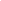 Lunch:   Beef, Bean and Cheese Burrito, Whole Grain Pizza, Specialty Salad with Roll   Sides:     Steamed Corn, Baby Carrots, Apple  